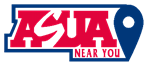 MEETING MINUTE OF ASSOCIATED STUDENTS OF THEUNIVERSITY OF ARIZONA NEAR YOU NETWORKHELD ON FRIDAY, NOVEMBER, 05, 2021 FROM 9:00 AM TO 10:00 AMTHROUGH ZOOM MEETINGSKELLIE KIRSCH CALLED THE MEETING TO ORDER AT 9:02 AM (MST)ROLL CALL-          President- Kellie Kirsch- Present-          Executive Vice President- Kris Kelley – Present-          Administrative Vice President- Madison “Madzy” LaMonica - Present-          Administrative Assistant- Erin Sye - Present-          Treasurer- Jakelline Rodriguez -	Kayli Hill - Advisor - Present-         Sarah Wieland – Advisor – PresentAPPROVAL OF MINUTES:Approval of meeting minutes for the meeting held on October 15th, 2021.  GENERAL BUSINESSTown Hall MeetingDiscussed posting about the Town Hall Meeting on Facebook We will discuss Examity and other student issues at the Town Hall Meeting held on November 16th, 2021Treasurer UpdateWelcome Jakelline!Discussed funding and fundraisersHomecomingDiscussed what everyone will be doing for the Homecoming game Future MeetingsWe discussed having board meetings every two weeksNext meeting will be November 19th, 2021 at 9:00 AM (MST)Other Madzy discussed DEI meetings and QPRWe discussed how it would be helpful for our board to host a QPR trainingKellie discussed tuition meeting and tuition feesNEXT MEETING DATE AND TIMENovember 19th, 2021, at 9:00 AM (MST)Kellie Kirsch adjourned Meeting at 9:44 AM (MST)Minute Submitted by Erin Sye